8 Agosto...il beato padre nostro francesco…. Viene intronizzata l’icona di Santa Chiara, il Vangelo e viene offerto l’incensoOfferta dell’incenso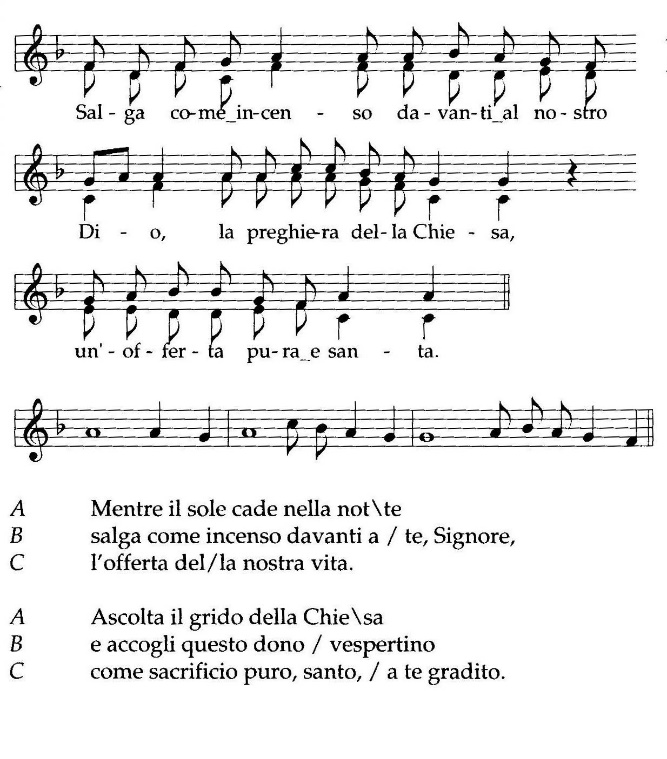 Salga come incenso davanti al nostro Dio, la preghiera della Chiesa,un’offerta pura e santa.A   Mentre il sole cade nella not\teB   a te Signore che ti ri\veli ai piccoli C   salga la nostra umi\le preghiera.A   Guarda la nostra umanità stanca e affanna\taB   e dona ad ogni uomo il tuo risto/ro:C   manda testimoni della tua mi/sericordiaEbd.: Preghiamo:Signore Dio la chiesa canta la tua gloria perché non cessi mai di suscitare nei tuoi discepoli fratelli e sorelle santi che ci accompagnano nella via della vita. Come hai donato a Chiara Francesco come guida e compagno nel cammino di sequela, fa che ci affidiamo a chi tu poni sulla nostra via nel cammino della fede per poter compiere con gioia la tua volontà a lode della tua fedeltà e della tua grazia, ora e nei secoli eterni. Tutti: Amen.1 Ant. Cantate a Dio rendendogli grazie di cuore con salmi, inni e cantici spirituali (breviario Bose)Salmo 135 Lodate il Signore perché è buono: *
eterna è la sua misericordia. 

Lodate il Dio degli dèi: *
eterna è la sua misericordia.

Lodate il Signore dei signori: *
eterna è la sua misericordia. 

Egli solo ha compiuto meraviglie: *
eterna è la sua misericordia. 

Ha creato i cieli con sapienza: *
eterna è la sua misericordia. 

Ha stabilito la terra sulle acque: *
eterna è la sua misericordia. 

Ha fatto i grandi luminari: *
eterna è la sua misericordia. 

Il sole per regolare il giorno: *
eterna è la sua misericordia; 

la luna e le stelle per regolare la notte: *
eterna è la sua misericordia. Percosse l'Egitto nei suoi primogeniti: *
eterna è la sua misericordia. 

Da loro liberò Israele: *
eterna è la sua misericordia; 

con mano potente e braccio teso: *
eterna è la sua misericordia. 

Divise il mar Rosso in due parti: *
eterna è la sua misericordia. 

In mezzo fece passare Israele: *
eterna è la sua misericordia. 

Travolse il faraone e il suo esercito nel mar Rosso: *
eterna è la sua misericordia. 

Guidò il suo popolo nel deserto: *
eterna è la sua misericordia. 

Percosse grandi sovrani: *
eterna è la sua misericordia.

Uccise re potenti: *
eterna è la sua misericordia. 
Seon, re degli Amorrei: *
eterna è la sua misericordia. 

Og, re di Basan: *
eterna è la sua misericordia. 

Diede in eredità il loro paese: *
eterna è la sua misericordia. 

In eredità a Israele suo servo: *
eterna è la sua misericordia. 

Nella nostra umiliazione si è ricordato di noi: *
eterna è la sua misericordia; 

ci ha liberati dai nostri nemici: *
eterna è la sua misericordia. 

Egli dà il cibo ad ogni vivente: *
eterna è la sua misericordia. 

Lodate il Dio del cielo: *
eterna è la sua misericordia. 1 Ant. Cantate a Dio rendendogli grazie di cuore con salmi, inni e cantici spirituali (breviario Bose)2 Ant. Cantate al Signore un cantico nuovo, cantate al Signore e benedite il suo nome (breviario Bose)CANTICO Ap 15,3-4Grandi e mirabili sono le tue opere, †
o Signore Dio onnipotente; *
giuste e veraci le tue vie, o Re delle genti! 

Chi non temerà il tuo nome, †
chi non ti glorificherà, o Signore? *
Tu solo sei santo!

Tutte le genti verranno a te, Signore, †
davanti a te si prostreranno, *
perché i tuoi giusti giudizi si sono manifestati.2 Ant. Cantate al Signore un cantico nuovo, cantate al Signore e benedite il suo nome (breviario Bose)ALLELUIADal Vangelo secondo Matteo (Mt 11,25-27)In quel tempo Gesù disse: "Ti rendo lode, Padre, Signore del cielo e della terra, perché hai nascosto queste cose ai sapienti e ai dotti e le hai rivelate ai piccoli. Sì, o Padre, perché così hai deciso nella tua benevolenza. Tutto è stato dato a me dal Padre mio; nessuno conosce il Figlio se non il Padre, e nessuno conosce il Padre se non il Figlio e colui al quale il Figlio vorrà rivelarlo. Venite a me, voi tutti che siete stanchi e oppressi, e io vi darò ristoro. Prendete il mio giogo sopra di voi e imparate da me, che sono mite e umile di cuore, e troverete ristoro per la vostra vita. Il mio giogo infatti è dolce e il mio peso leggero". CANTO: AUDITE POVERELLEAudite poverelle, dal Signor vocateke de multe parte et provincie sete adunate,ke de multe parte et provincie sete adunate.Audite poverelle, dal Signor vocatevivate sempre en veritatee in obedientia moriate,vivate sempre en veritatee in obedientia moriate,Non guardate alla vita foraquella dello spirito è miglioravi prego per grande amore che in povertà viviate.Quel che son d’infermità gravatee l’altre che son fatigateciascuna lo sostenga in pacee serà in Cielo coronata.(Si ripete tutto 2 volte)Dagli scritti di Santa ChiaraDopo che l’altissimo Padre celeste si degnò illuminare l’anima mia mediante la sua grazia perché, seguendo l’esempio e gli insegnamenti del beatissimo padre nostro Francesco, io facessi penitenza, poco tempo dopo la conversione di lui, liberamente, insieme con le mie sorelle, gli promisi obbedienza. Il beato padre, poi, considerando che noi non temevamo nessuna povertà, fatica, tribolazione, umiliazione e disprezzo del mondo, che anzi l’avevamo in conto di grande delizia, mosso da paterno affetto, scrisse per noi la forma di vita in questo modo: “Poiché per divina ispirazione vi siete fatte figlie e ancelle dell’altissimo sommo Re, il Padre celeste, e vi siete sposate allo Spirito Santo, scegliendo di vivere secondo la perfezione del santo Vangelo, voglio e prometto, da parte mia e dei miei frati, di avere sempre di voi, come di loro, attenta cura e sollecitudine speciale”. Ciò che egli con tutta fedeltà ha adempiuto finché visse, e volle che dai frati fosse sempre adempito. 
E affinché non ci allontanassimo mai dalla santissima povertà che abbracciammo, e neppure quelle che sarebbero venute dopo di noi, poco prima della sua morte di nuovo scrisse per noi la sua ultima volontà con queste parole: “Io frate Francesco piccolino, voglio seguire la vita e la povertà dell’altissimo Signore nostro Gesù Cristo e della sua santissima Madre, e perseverare in essa sino alla fine. E prego voi, mie signore e vi consiglio che viviate sempre in questa santissima vita e povertà. E guardatevi molto bene dall’allontanarvi mai da essa in nessuna maniera per l’insegnamento o il consiglio di alcuno” ( Forma di vita)Ant. 	Tu risplendi o Chiara, nel tempio del Signore	qual eccelso candelabro 	al cui lume molte vergini accesero le loro lampade.	Come fonte novella tu spargi nella Chiesa	ruscelli d’acqua viva. (liturgia)L'anima mia magnifica il Signore *
e il mio spirito esulta in Dio, mio salvatore,
perché ha guardato l'umiltà della sua serva. *
D'ora in poi tutte le generazioni mi chiameranno beata.
Grandi cose ha fatto in me l'Onnipotente *
e Santo è il suo nome:
di generazione in generazione la sua misericordia *
si stende su quelli che lo temono.Tu risplendi o Chiara, nel tempio del Signorequal eccelso candelabro al cui lume molte vergini accesero le loro lampade.Come fonte novella tu spargi nella Chiesaruscelli d’acqua viva. (liturgia)
Ha spiegato la potenza del suo braccio, *
ha disperso i superbi nei pensieri del loro cuore;
ha rovesciato i potenti dai troni, *
ha innalzato gli umili;
ha ricolmato di beni gli affamati, *
ha rimandato i ricchi a mani vuote.
Ha soccorso Israele, suo servo, *
ricordandosi della sua misericordia,
come aveva promesso ai nostri padri,*
ad Abramo e alla sua discendenza, per sempre.Gloria al Padre e al Figlio e allo Spirito SantoCome era nel principio ora e sempre nei secoli dei secoli. AmenAnt. 	Tu risplendi o Chiara, nel tempio del Signore	qual eccelso candelabro 	al cui lume molte vergini accesero le loro lampade.	Come fonte novella tu spargi nella Chiesa	ruscelli d’acqua viva. (liturgia)Ebd.: Con il cuore sempre rivolto al Signore, colmo della sua lode, come Francesco desideriamo anche noi benedire il Signore delle misericordie:Per te stesso Signore ti rendiamo grazie*Sii benedetto o Signore per tutti padri e le madri che ci hanno generato alla fede, per ogni uomo capace di stupirsi davanti alle meraviglie che compi nella creazione, per ogni gesto di vicinanza che parla della Tua presenza e della tua bellezza.*Sii glorificato o Signore perché riveli ai piccoli i misteri del Regno, donaci sempre un cuore puro, libero da ogni peso che rallenta il nostro cammino. Insegnaci l’umiltà di chi tutto da te attende e fa che impariamo ad affidarci a Te, nostra vera sapienza.*Sii lodato o Signore per il dono fatto al mondo del tuo servo Francesco: ti chiediamo di mandare il Tuo Spirito su tutti coloro che hanno scelto di vivere secondo la forma del Santo Vangelo, affinché come fratelli minori e sorelle povere di ogni uomo, possano testimoniare al mondo le tue grandi misericordie. Padre nostroEbd. Padre e sorgente di ogni paternitàche hai posto Francesco come testimone del tuo amore e guida ai passi di Chiara, dona alla tua Chiesa di essere immersa nella tua Parola e in ascolto del desiderio del cuore dell’uomo per poter accompagnare tutti all’incontro con te. Illumina le menti e i cuori di quanti chiami ad ogni forma di maternità e paternità perché non trattengano o attirino a sé, ma nella libertà che viene dall’essere tuoi servi, siano compagni di cammino accanto ai fratelli e le sorelle loro affidati. Con lo spirito grato di Chiara fa che innalziamo a te o Padre, ogni lode per tutti coloro che poni sul nostro cammino: donaci di scoprire in essi la tua presenza, tu che hai sempre cura di noi in Gesù tuo Figlio e nostro Signore e Maestro, che vive e regna nei secoli dei secoli.Tutti: Amen.DANZA  “Benedicat”: danza sulle parole della benedizione di san FrancescoBenedizione finale (di S. Chiara)Madre:Il Signore vi benedica e vi custodisca. Mostri a voi la sua faccia e vi usi misericordia.Rivolga a voi il suo volto e vi doni la sua pace.Il Signore sia sempre con voi ed Egli faccia che voi siate sempre con Lui. Nel nome del Padre del Figlio e dello Spirito Santo.Tutti: Amen.